Министерство культуры Алтайского краяМинистерство промышленности и энергетики Алтайского краяКГБУ «Алтайский государственный краеведческий музей»ФГБОУ ВО «Алтайский государственный университет»Музей Алтайского государственного технического университета 
им. И.И. ПолзуноваИнформационное письмо №1Уважаемые коллеги!В 2019 году в рамках исполнения Указа Президента Российской Федерации от 13.10.2016 № 518 «О праздновании 100-летия со дня рождения М.Т. Калашникова», в России состоятся торжественные мероприятия, посвященные этой дате.Алтайский край является малой родиной выдающегося конструктора стрелкового оружия Михаила Тимофеевича Калашникова и присоединяется к общим празднованиям. В регионе пройдет серия мероприятий (предварительная программа мероприятий прилагается), важной частью которых станет Всероссийская научно-практическая конференция «Личность и время. Алтайский край и военная безопасность страны», посвященная 100-летию со дня рождения М.Т. Калашникова.Конференция будет проводиться при участии Алтайского отделения Российского военно-исторического общества и регионального отделения Российского исторического общества в Барнауле.Сроки проведения мероприятия: 23-25 октября 2019 года.Основные темы:роль личности в региональной и всероссийской истории;история становления и развития оборонно-промышленного комплекса Алтайского края и Западной Сибири в XX-XXI вв., патриотическое воспитание молодежи: традиции и современность.В рамках заявленных тем планируется обсуждение следующих вопросов: жизненный и творческий путь Михаила Тимофеевича Калашникова;современное состояние оборонно-промышленного комплекса в России и на Алтае;актуальные вопросы военной безопасности России;история инженерной мысли в музейных и архивных фондах;новые формы работы с посетителями в рамках организации деятельности по патриотическому воспитанию; роль музеев в патриотическом воспитании молодежи;особенности формирования коллекций по военной истории;проблемы музейной атрибуции предметов, полученных в ходе работы поисковых отрядов;современное развитие поискового движения: результаты работы и перспективы дальнейшего развития.В программе конференции: пленарное заседание, работа секций.В рамках конференции планируется проведение заседания круглого стола Сибирского филиала Научного совета исторических и краеведческих музеев Российской Федерации «Мемориальные музеи и их место в сфере историко-культурной памяти и культурного туризма» совместно с ФГБУК «Государственный исторический музей».К участию в работе конференции приглашаются ученые, сотрудники музеев, архивов, аспиранты, студенты.Для участия в работе конференции необходимо направить:заявку на участие (форма прилагается) в срок до 31 мая 2019 года;материалы (статьи) для публикации в сборнике – до 10 сентября 2019 года.Для участия необходимо отправить заполненную форму заявки по адресу: conf.kalash@gmail.comили заполнить форму, пройдя по ссылке: https://goo.gl/forms/kCt6L71GDHOV053s2.Сборник материалов конференции будет выпущен после ее проведения и размещен в РИНЦ. Оргкомитет оставляет за собой право не включать в программу конференции материалы, не соответствующие ее проблематике и критериям научной публикации.Проезд и проживание – за счет направляющей стороны. Участники, в рамках работы конференции, посетят Мемориальный музей М.Т. Калашникова в с. Курья Курьинского района Алтайского края.Адрес оргкомитета: 656065 г. Барнаул, ул. Ползунова, 46. Алтайский государственный краеведческий музей, т. 8(3852) 63-45-51.ТРЕБОВАНИЯ К СТАТЬЕДля публикации рукописи принимаются в электронном варианте. Названием файла является фамилия первого автора (для текстовых файлов – Петров.doc; для иллюстраций – Петров_Рис01.ipg).Образец оформления:О.С. Мамонтова Алтайский государственный краеведческий музейЭкспедиционные материалы этнографа А.Г. Данилинав собрании Алтайского государственного краеведческого музеяMamontova O.S.EXPEDITIONARY MATERIALS OF ENHNOGRAPHER A.G DANILIN IN THE COLLECTIONS OF THE ALTAI STATE REGIONAL STUDIES MUSEUM Оригинальный текст предоставляется на русском языке объемом до 4 страниц (кегль 12, интервал полуторный, шрифт TimesNewRoman, поля – по  вокруг). Сноски размещаются внутри статьи следующим образом: [Тишкина, 200, с. 8, рис. 5, 11; ГААК. Ф. 4. Оп. 1. Д. . 4, 162]. Ссылки на рисунки в тексте такие: (рис. 1.-3, 5–7; рис. 2.-8). Возможна публикация одной или двух качественно выполненных иллюстраций (формат jpg, разрешение 300 dpi).Статья снабжается аннотацией на русском и английском языках. Машинный (компьютерный) перевод не принимается. Аннотация к статье должна быть оригинальной, отражать основное содержание статьи и результаты исследований, объемом – до 100 слов. После аннотации обозначаются ключевые слова на русском и английском (5–7 слов и словосочетаний).К статье обязательно прилагается полный библиографический список использованных работ, который не входит в указанный объем и составляется в соответствии с Единым форматом оформления библиографического описания ссылок в соответствии с ГОСТ Р 7.0.5.-2008. Образцы оформления библиографического списка:Для монографий:Липинская В.А. Старожилы и переселенцы. Русские на Алтае XVIII – начало XXвека. Т. 2: Иволгинский могильник. М.: Наука, 1996. 269 с.: ил.Для статей:Коротков И.А. Концепция развития Государственного музея истории литературы, искусства и культуры Алтая // Первые искусствоведческие Снитковские чтения. Барнаул, 2005. С. 37–43.Тишкина Т.В., Гусельникова М.В. Деятельность сотрудника Алтайского краевого краеведческого музея Т.А. Полухина // Сохранение и изучение культурного наследия Алтайского края. Барнаул, 2014. Вып. ХХ. С. 222–227.Внимание: Статьи, оформленные без соблюдения указанных требований, будут возвращены авторам! Официальное приглашение, а также сведения о программе конференции и сроках заезда будут представлены во втором информационном письме, направленном после 10 сентября 2019 года только тем участникам, которые прислали заявки-анкеты и материалы публикаций.Заявка на участиево Всероссийской научно-практической конференциипамяти М.Т. Калашникова «Личность и время. Алтайский край и военная безопасность страны»Фамилия Имя ОтчествоУченая степень, званиеОрганизацияДолжностьАдресТелефон (с кодом города)E-mailФорма участия в конференции (очная, заочная)Название доклада Наличие приложений (изображений) к тексту доклада для публикации в сборнике конференцииНеобходимые технические средства для презентацииНеобходимость бронирования гостиницыДата заезда / отъездаОСНОВНЫЕ СОБЫТИЯ ПРАЗДНОВАНИЯ 100-ЛЕТИЯ М.Т. КАЛАШНИКОВА (г. Барнаул, с. Курья Курьинского района Алтайского края) 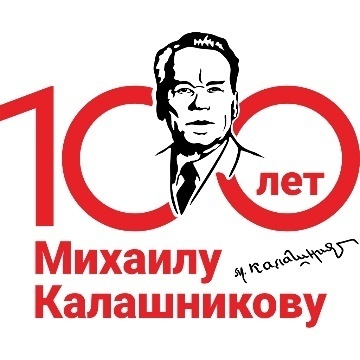 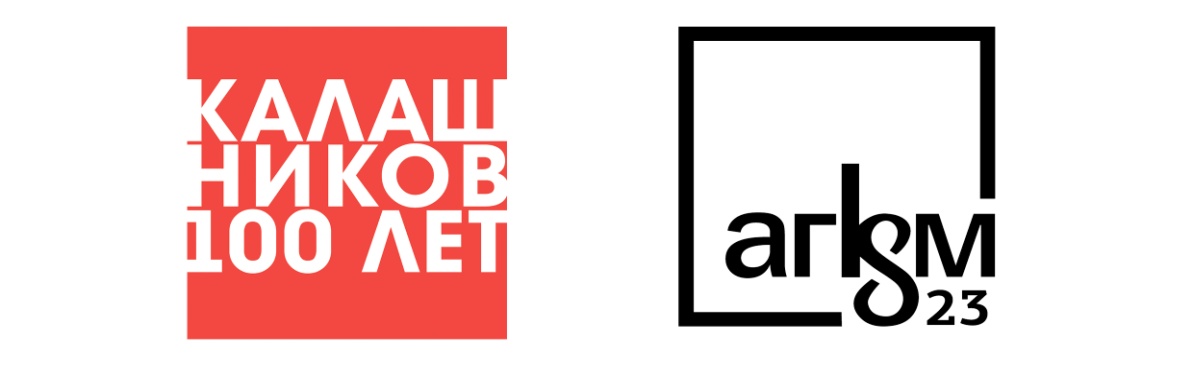 Название мероприятияДата проведения Место проведенияВсероссийская научно-практическая конференция памяти М.Т. Калашникова «Личность и время. Алтайский край и военная безопасность страны»23-25 октябряг. Барнаул,ФГБОУ ВО «Алтайский государственный университет»Открытие выставки «Калашников Михаил Тимофеевич. Человек мира» (из фондов Военно-исторического музея артиллерии, инженерных войск и войск связи, г. Санкт-Петербург)23 октября г. Барнаул, КГБУ «Алтайский государственный краеведческий музей»Тематическая концертная программа, посвященная 100-летию М.Т. Калашникова23 октября КАУ «Алтайский краевой театр драмы им. В.М. Шукшина»Заседание Сибирского филиала Научного совета исторических и краеведческих музеев России «Мемориальные музеи и их место в сфере историко-культурной памяти и культурного туризма»25 октября с. Курья Курьинского района Алтайского края,Мемориальный музей М.Т. КалашниковаОткрытие после реконструкции объекта культурного наследия регионального значения «Церковь Знамения»25 октябряс. Курья Курьинского района Алтайского края